PREDSEDA NÁRODNEJ RADY SLOVENSKEJ REPUBLIKY Číslo: CRD-1246/2020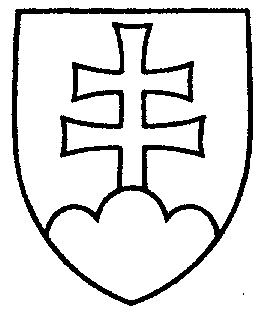 231ROZHODNUTIEPREDSEDU NÁRODNEJ RADY SLOVENSKEJ REPUBLIKYz 10. septembra 2020k návrhu zákona podaného poslancom Národnej rady Slovenskej republikyPoslanec Národnej rady Slovenskej republiky Martin ČEPČEK 
28. augusta 2020 podal návrh na vydanie zákona, ktorým sa mení a dopĺňa zákon Slovenskej národnej rady č. 73/1986 Zb. o umelom prerušení tehotenstva v znení neskorších predpisov a ktorým sa menia a dopĺňajú niektoré zákony (tlač 228).	Na základe uznesenia Ústavnoprávneho výboru Národnej rady Slovenskej republiky, ktorému som podaný návrh zákona svojím rozhodnutím postúpil na zaujatie stanoviska z hľadiska oprávnenosti jeho podania (uznesenie výboru 
z 8. septembra 2020 č. 98)	k o n š t a t u j e m, že 	uvedený poslanecký návrh zákona (tlač 228) nie je podaný v súlade s § 96 ods. 3 zákona o rokovacom poriadku, nakoľko ide o návrh zákona v tej istej veci, ako bol návrh poslancov Národnej rady Slovenskej republiky Mariana KOTLEBU, Rastislava SCHLOSÁRA, Magdalény SULANOVEJ, Miroslava URBANA a Eduarda KOČIŠA na vydanie zákona, ktorým sa mení a dopĺňa zákon Slovenskej národnej rady č. 73/1986 Zb. o umelom prerušení tehotenstva v znení neskorších predpisov (tlač 144), o ktorom Národná rada Slovenskej republiky uznesením č. 221
z 15. júla 2020 rozhodla, že nebude pokračovať v rokovaní o ňom a od schválenia uznesenia neuplynula ustanovená šesťmesačná lehota.	Z uvedeného dôvodu nie je možné tento návrh zákona zaradiť do programu schôdze Národnej rady Slovenskej republiky.v z. Gábor   G r e n d e l     v. r.